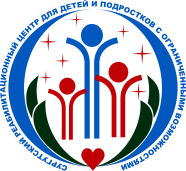 Департамент социального развитияХанты-Мансийского автономного округа – ЮгрыБюджетное учреждение Ханты-Мансийского автономного округа – Югры «Сургутский реабилитационный центр для детей и подростков с ограниченными возможностями» Методические рекомендации «Массаж речевых зон и зон, направленных на активизацию речи, как эффективное средство стимулирования речевой активности»Автор: Снопковская Е.А.ЛогопедНа сегодняшний день мы видим, насколько остро стоит проблема задержки речевого развития у детей. Поэтому первой задачей является развитие активной, коммуникативной речи. Многие причины задержки развития речи и ее дефекты у детей кроются в условиях их жизни в первые годы жизни. Именно в раннем возрасте темпы речевого развития значительно выше, чем в последующем. Поэтому важно с раннего возраста начинать работу по развитию речевой активности детей и предупреждению речевых нарушений, вовремя заметить и скорректировать отставание в формировании речевой функции, стимулировать ее развитие, способствуя полноценному развитию ребенка.Реальную и полноценную помощь малышу могут оказать только те лица, которые постоянно взаимодействуют с ним, используя в игровой и предметно-практической деятельности с ребёнком специальные методы и приёмы для стимуляции речевой активности и речевого общения.Одним из таких методов является логопедический массаж. Логопедический массаж - расслабляющая и корректирующая речевой аппарат процедура. В первую очередь необходимая для детей, с особенностями развития или имеющих очевидные проблемы с речью.С помощью логопедического массажа можно исправить и полностью ликвидировать серьёзные речевые нарушения, начиная от заикания и заканчивая частичной и даже полной потерей речи. Метод хорошо помогает корректировать речь, её эмоциональную окраску, правильное произношение звуков. Многие расстройства речи можно исправить с помощь логопедического массажа (дизартрия, ринолалия, афазия и др.), даже если бессильны другие педагогические коррекционные методики. Польза логопедического массажа доказана уже не одним поколением. Во-первых, массаж благотворно влияет на общее состояние ребенка. Благодаря массажу лицевой мускулатуры улучшается кровоснабжение, а значит питание тканей, ускоряются обменные процессы, повышается эластичность мышц. Во-вторых, позитивные изменения происходят в нервной системе: улучшается артикуляция, проходят спазмы и параличи, восстанавливается движение всех органов речевого аппарата. Как правило, позитивную динамику мамы отмечают уже в ходе первого курса, но результат лечения во многом зависит от диагноза, возраста и других индивидуальных особенностей ребенка.Массаж оказывает общее благоприятное действие на весь организм в целом, поскольку вызывает расслабление и положительные изменения в нервной и мышечной системах, играющих главную роль в речевом процессе.Метод требует тщательного индивидуального подхода, главным образом в случае для детей с особенностями развития, в частности с расстройством аутистического спектра, поскольку без «согласия» ребенка не возможно будет реализовать получение какого-либо положительного результата. В этом случае, обязательным условием будет не только наличие у специалиста профессиональных навыков, но и его умение находить подход к каждому ребенку, даже с очень серьезными проблемами.При аутизме и расстройствах аутистического спектра маленький ребенок испытывает задержки в развитии и поведенческие нарушения. Эти поведенческие нарушения включают ограниченную способность к общению, неспособность «устанавливать контакты» с другими людьми и неадекватные реакции на сенсорные стимулы. Это происходит из-за неправильного или неполного созревания тактильной системы (ЦНС).Что же главное в работе  специалиста с ребенком с РАС? Установление дистанции общения. Если ребенок не отрывается от матери, если ребенок забился в угол, если ребенок залез под стол, в шкаф, в труднодоступное место, то следует: - быть предельно осторожными; -следить, подсматривает ли ребенок за специалистом;- как отреагирует на наклон к нему;  - не спешить  «вытаскивать» его из убежища; - необходимо постепенно сокращать  дистанцию; Налаживание первоначального контакта.Следует:- проверить, возможен ли глазной контакт; - пробовать «зацепить» внимание ребенка(используя несловесные методы);- привлекать внимание ребенка, используя различные источники звука (игрушки, металлофон, погремушки, телефон);- если ребенок чем-то занят, сначала следует наблюдать за ним, потом повторять его действия, затем постепенно подключаться к действиям ребенка(например: покатать свою машинку рядом с его);-начать копировать действия ребенка по несколько раз, чтобы он понял, что вы делаете это намеренно, затем выполнять свои действия, пусть ребенок повторяет действия глядя в зеркало;- после налаживания совместного манипулирования предметами можно опробовать «звуковое общение» (постукиваниями, шорохами; звуками, издаваемыми звучащими игрушками,музыкальными инструментами).Формирование жестов и других несловесных способов общения.Сюда относятся:  - понимание несловесной коммуникации: направляет взгляд в точку интереса другого человека (куда специалист посмотрел, куда специалист переместил предмет, как использовать звучащие игрушки и т.д.), если ребенок не следит за взглядом специалиста, то следует его повернуть в сторону предмета.- развитие у ребенка несловесной коммуникации: следить вместе с ребенком за передвигающимся человеком, игрушкой; копирование вместе с ребенком жестов, поз; проигрывать на игрушках действия. Главное помнить, то,  что ребенок позволил сегодня, может не позволить завтра.Логопедический массаж состоит из комплекса индивидуально подобранных упражнений, воздействующих на мышцы, нервные окончания и другие ткани речевого аппарата. Специальные техники помогают расслабить лицевую мускулатуру, нормализовать тонус мышц и звукопроизношение. Какие виды логопедического массажа существуют,  и какой комплекс,  используется для работы с детьми с расстройства аутистического спектра и другими ментальными нарушениями? Логопедический массаж бывает нескольких видов:Классический. Основные движения — поглаживания, растирания, разминания и вибрации. Чтобы укрепить мышцы специалист может перейти к энергичным действиям. Точечный. Техника предполагает воздействие на зоны, в которых собраны нервные окончания и сосуды. Аппаратный. Проводится вакуумными и вибрационными устройствами. Зондовый массаж. Он нормализует артикуляционную моторику и улучшенает тонус мышц, которые принимают участие в воспроизведении звуков. Самомассаж включает в себя комплекс упражнений, массаж лица руками, языка зубами и т. д.В работе с детьми с расстройством аутистического спектра, используют следующие виды массажа:1. Классический.2. Точечный.Комплекс массажа при классическом виде.Последовательность движений сверху вниз - ото лба к подбородку (на этапе подготовки мышц последовательность движений снизу вверх - от шеи ко лбу).Направление движений: от центра к периферии по ходу мышцы, по месту прикрепления мышц.Движения различаются по силе воздействия (глубокие и медленные - седативные, поверхностные и быстрые - тонизирующие), по типу (поглаживающие, разминающие, перетирающие, растягивающие, вибрационные, надавливающие, поколачивающие, похлопывающие).Массаж по биологически активным точкамОн проводится с детьми от 3-5 лет. Спорным является вопрос о том, что в более поздние сроки эффективность его применения снижается в связи с возрастным увеличением устойчивых порочных поз и движений, мешающих нахождению истинной точки и глубине воздействия на нее.Основные задачи его применения заключаются:в более избирательном воздействии на отдельные группы мышц, иннервацию нервов,нормализации тонуса мышц, и стимуляции активного движения,улучшении регуляции вегетативных функций и обменных процессов.Массаж по точкам способствует успешному проведению пассивно-активной гимнастики. Реализуя задачи, направленные на нормализацию тонуса мышц, используются два основных метода тормозной и возбуждающий. Первый метод заключается в использовании плавных медленных вращательных движений подушечкой пальца (указательного или среднего) с постепенным нарастанием, фиксацией и уменьшением силы давления (без отрыва пальца от точки). Возбуждающий метод предполагает использование энергичных коротких надавливающих движений с резким отрывом пальца после каждого приема.Точки воздействия всегда двухсторонние, продолжительность воздействия на каждую точку от 15 до 30 сек. с постепенным увеличением нагрузки.Предварительная работа заключается  в подборе точек в зависимости от целей и задач массажа (по результатам невролого-логопедического обследования) и составлении схемы.Помимо точек акупунктуры, расположенных на лице, используют:главную точку тонизирования во всей акупунктурной системе Е 36 (Zusanli), расположенную на передней области голени (используется при слабой конституции, при атоническо-астатической форме церебрального паралича);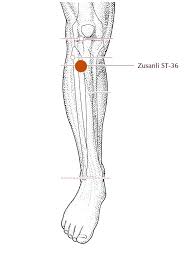 главную точку для всех парезов F 3, обладающую сильным седативным воздействием и расположенную на тыльной стороне стопы, в межкостном промежутке между первой и второй плюсневыми костями (используется при парезах, при спастичности мышц);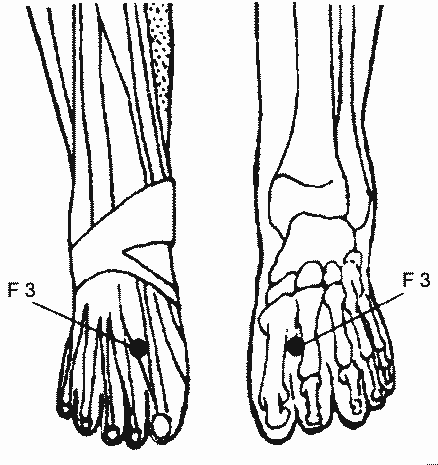  GI 4(Неgu), расположенную на тыльной стороне кисти и отвечающую "за все происходящее в голове и на лице" (в сочетании с. Е 36 оказывает тонизирующее воздействие, в сочетании с F 3 используется при парезах).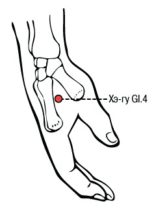 Элементы вибрационного массажа используются в комбинации с классическим массажем для достижения максимального эффекта релаксации в одном случае, и щадящем массаже - в другом.Подведем итог всему вышеописанному. Логопедический массаж не противопоказан детям с расстройством аутистического спектра, но определить, какую технику воздействия использовать, может только специалист. Логопед проводит обследование, диагностирует речевое нарушение и определяет необходимость логомассажа для устранения дефекта речи.Прежде чем начинать массаж специалист входит в контакт с ребенком и его родителями. Список литературы:Симашкова Н.В., Клинические рекомендации (протокол лечения) Расстройства аутистического спектра: диагностика, лечение, наблюдение / Н. Симашкова, Е.Макушкин,- Москва, 2015
Родяшин Е.В., Организация жизни аутичного ребенка: методические рекомендации/ Е.Родяшин, Т.Раева, М. Фомушкина. -Тюмень, 2012.Логопедический массаж: Учеб. пособие для студ. высш. учеб. заведений. —2-е изд., испр. — М.: Издательский центр «Академия», 2005. — 96 сhttps://logoprav.ru/korrekciya-rechi/logopedicheskij-masazhЧасть лицаНаправление движенияТип движения— от подбородка к вискам;— от уголков рта к вискам;— от крыльев носа к вискам;— вдоль скуловой кости к вискам,— по надбровным дугам по направлению к вискампоглаживающие, растягивающиеЛоб— вдоль мышцы, сморщивающей лоб (от корня носа к волосистой части головы),— по надбровной дуге в направлении к вискам;— по краю лобной кости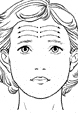 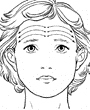 поглаживающие и разминающие, вибрационные (при спастичности мышцы, сморщивающей лоб)поглаживающие, разминающиеГлаза—к вискам;—в направлении сверху вниз;— вдоль глазничной части круговой мышцы глаза (верхнего края скуловой кости), в местах прикрепления малой скуловой, большой скуловой, мышцы, поднимающей угол рта, мышцы, поднимающей верхнюю губу.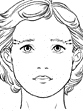 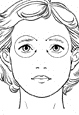 растяжкарастяжкапоглаживающие и разминающиеНос— от корня к кончику носа поглаживающие и разминающие,Носо-губная складка— вдоль крыльной части носовой мышцы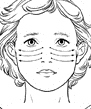 разглаживающие, растирающие, вибрационныеЩеки— вдоль "царской мышцы" с фиксацией и растяжкой в точке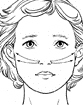 растягивающиеРот— от скуловой кости вниз на нижнюю челюсть;— от угла рта к вискам по щечной мышце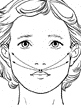 растягивающиепоглаживающие, разминающие, растягивающие перкуссионные, при наличии АШТР -растягивающиеПодбородок— от угла рта:а)в стороны (в месте прикрепления мышцы, опускающей угол рта, щечной мышцы, малой и большой скуловых мышц, мышцы, поднимающей угол рта, мышцы смеха);б) вверх ("улыбка клоуна")— по краевой части круговой мышцы рта, образуемой мышечными пучками от мимических мышц (мышцы, поднимающей угол рта, мышц, поднимающей верхнюю губу, щечной и др.);— по верхней и нижней губе (с внешней и внутренней сторонам круговой мышцы;— по ротовой мышце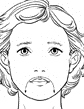 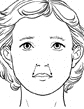 двухсторонние растягивающиепоглаживающие, надавливающие, разминающие круговые движенияразминающие возвратные движенияпоколачивающие движения мягкой щетиной зубной щетки (направление движения по часовой стрелке)Шея— от подбородка к углу рта (вдоль мышц: опускающей угол рта, нижнюю губу и подбородочной мышцы);— вдоль скуловой кости нижней челюсти (в местах прикрепления жевательной мышцы, мышцы, опускающей угол рта, нижнюю губу);— вдоль мышц дна ротовой полостипоглаживающие иразминающиепоглаживающие, разминающие, растягивающие вибрационныерастягивающие— вдоль грудино-ключично-сосцевидной мышцыпоглаживающие, растягивающие